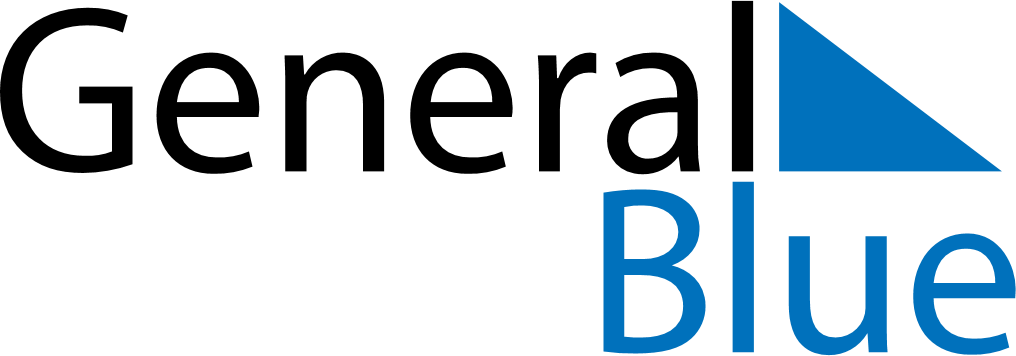 September 2024September 2024September 2024September 2024September 2024September 2024Comodoro Rivadavia, Chubut, ArgentinaComodoro Rivadavia, Chubut, ArgentinaComodoro Rivadavia, Chubut, ArgentinaComodoro Rivadavia, Chubut, ArgentinaComodoro Rivadavia, Chubut, ArgentinaComodoro Rivadavia, Chubut, ArgentinaSunday Monday Tuesday Wednesday Thursday Friday Saturday 1 2 3 4 5 6 7 Sunrise: 7:59 AM Sunset: 7:00 PM Daylight: 11 hours and 1 minute. Sunrise: 7:57 AM Sunset: 7:02 PM Daylight: 11 hours and 4 minutes. Sunrise: 7:55 AM Sunset: 7:03 PM Daylight: 11 hours and 7 minutes. Sunrise: 7:53 AM Sunset: 7:04 PM Daylight: 11 hours and 10 minutes. Sunrise: 7:51 AM Sunset: 7:05 PM Daylight: 11 hours and 14 minutes. Sunrise: 7:49 AM Sunset: 7:06 PM Daylight: 11 hours and 17 minutes. Sunrise: 7:47 AM Sunset: 7:08 PM Daylight: 11 hours and 20 minutes. 8 9 10 11 12 13 14 Sunrise: 7:45 AM Sunset: 7:09 PM Daylight: 11 hours and 23 minutes. Sunrise: 7:44 AM Sunset: 7:10 PM Daylight: 11 hours and 26 minutes. Sunrise: 7:42 AM Sunset: 7:11 PM Daylight: 11 hours and 29 minutes. Sunrise: 7:40 AM Sunset: 7:13 PM Daylight: 11 hours and 32 minutes. Sunrise: 7:38 AM Sunset: 7:14 PM Daylight: 11 hours and 35 minutes. Sunrise: 7:36 AM Sunset: 7:15 PM Daylight: 11 hours and 39 minutes. Sunrise: 7:34 AM Sunset: 7:16 PM Daylight: 11 hours and 42 minutes. 15 16 17 18 19 20 21 Sunrise: 7:32 AM Sunset: 7:17 PM Daylight: 11 hours and 45 minutes. Sunrise: 7:30 AM Sunset: 7:19 PM Daylight: 11 hours and 48 minutes. Sunrise: 7:28 AM Sunset: 7:20 PM Daylight: 11 hours and 51 minutes. Sunrise: 7:26 AM Sunset: 7:21 PM Daylight: 11 hours and 55 minutes. Sunrise: 7:24 AM Sunset: 7:22 PM Daylight: 11 hours and 58 minutes. Sunrise: 7:22 AM Sunset: 7:24 PM Daylight: 12 hours and 1 minute. Sunrise: 7:20 AM Sunset: 7:25 PM Daylight: 12 hours and 4 minutes. 22 23 24 25 26 27 28 Sunrise: 7:18 AM Sunset: 7:26 PM Daylight: 12 hours and 7 minutes. Sunrise: 7:16 AM Sunset: 7:27 PM Daylight: 12 hours and 11 minutes. Sunrise: 7:14 AM Sunset: 7:29 PM Daylight: 12 hours and 14 minutes. Sunrise: 7:12 AM Sunset: 7:30 PM Daylight: 12 hours and 17 minutes. Sunrise: 7:10 AM Sunset: 7:31 PM Daylight: 12 hours and 20 minutes. Sunrise: 7:09 AM Sunset: 7:32 PM Daylight: 12 hours and 23 minutes. Sunrise: 7:07 AM Sunset: 7:34 PM Daylight: 12 hours and 27 minutes. 29 30 Sunrise: 7:05 AM Sunset: 7:35 PM Daylight: 12 hours and 30 minutes. Sunrise: 7:03 AM Sunset: 7:36 PM Daylight: 12 hours and 33 minutes. 